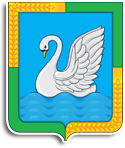 КУРГАНСКАЯ ОБЛАСТЬЛЕБЯЖЬЕВСКИЙ МУНИЦИПАЛЬНЫЙ ОКРУГДУМА ЛЕБЯЖЬЕВСКОГО МУНИЦИПАЛЬНОГО ОКРУГАРЕШЕНИЕот 15 апреля   2021 года № 2                   р. п. ЛебяжьеВ соответствии со статьей 35 Федерального закона от 6 октября 2003 года  N 131-ФЗ «Об общих принципах организации местного самоуправления в Российской Федерации» Дума Лебяжьевского муниципального округа РЕШИЛА:1. Утвердить Порядок избрания председателя Думы Лебяжьевского муниципального округа первого созыва и его заместителя согласно приложению к настоящему решению.2. Настоящее решение вступает в силу со дня его подписания.3. Обнародовать настоящее решение и разместить его на официальном сайте Администрации Лебяжьевского района в информационно-коммуникационной сети «Интернет». Председатель Думы Лебяжьевского муниципального округа				С.М. Герасимова 	   Глава Лебяжьевского  района                                                                      А.Р.БарчГлава Лебяжьевского поссовета                                                                  В.Н.МалаховГлава Арлагульского сельсовета                                                                Д.Ю.ОстроговГлава Баксарского сельсовета                                                                    В.Г.РяписовГлава Елошанского сельсовета                                                         А.А.ВоеводкинГлава Камышинского сельсовета                                                            Л.А. СемилееваГлава Лисьевского сельсовета                                                                   К.Н.КремлевГлава Лопатинского сельсовета                                                                И.М.МедведевГлава Менщиковского сельсовета                                                            Т.И.КарповаГлава Нижнеголовинского сельсовета                                                     В.К.БольшаковГлава Налимовского сельсовета                                                               Т.Н.ИвановаГлава Плосковского сельсовета                                                                 Т.И.ГорбовецИ.о.Главы Прилогинского сельсовета                                                      О.В.СтепановаГлава Речновского сельсовета                                                                    В.М.ТайболинГлава Хуторского сельсовета                                                                     Т.В.БогомазГлава Черемушкинского сельсовета                                                          Г.В.СтепановаГлава Перволебяжьевского сельсовета                                                     Н.К. СтепановаПриложение         к решению Думы Лебяжьевского муниципального   округаот   15 апреля  2021  года    № 2   	«Об утверждении Порядка избрания председателя Думы Лебяжьевского муниципального округа первого созыва и его заместителя» Порядокизбрания председателя Думы Лебяжьевского муниципального округа первого созыва и его заместителя1. Избрание председателя Думы Лебяжьевского муниципального округа первого созыва (далее - председатель Думы) проводится на первом после выборов организационном заседании, а также в случаях, предусмотренных действующим законодательством.2. Председатель Думы избирается тайным голосованием из числа депутатов Думы Лебяжьевского муниципального округа (далее - Дума) на альтернативной основе.Кандидатуры для избрания на должность председателя могут выдвигаться отдельными депутатами или в порядке самовыдвижения непосредственно на заседании Думы.3. Кандидаты на должность председателя Думы, давшие согласие баллотироваться, могут выступать на заседании с программами предстоящей деятельности в пределах 10 минут.4. Каждый депутат имеет право задавать кандидату вопросы, высказывать свое мнение по предложенной им программе, агитировать "за" или "против".5. При обсуждении кандидатов на должность председателя каждый депутат имеет право на одно выступление продолжительностью не более 3 минут. Общее время обсуждения каждого кандидата не должно превышать 30 минут.6. Дума большинством голосов от присутствующих утверждает список кандидатов, включаемых в бюллетень тайного голосования для избрания на должность председателя.7. Кандидат считается избранным председателем Думы, если в результате тайного голосования он получил более половины голосов от числа депутатов, избранных в Думу.8. В случае, если на должность председателя Думы было выдвинуто более двух кандидатов и ни один из них не набрал требуемого для избрания числа голосов, проводится повторное голосование по двум кандидатам, получившим наибольшее число голосов.9. Если на выборах ни один из кандидатов не набрал более половины голосов от числа депутатов, избранных в Думу, проводятся повторные выборы с новым выдвижением кандидатов.10. В случае если два и более кандидата получили равное число голосов, проводится повторное голосование по этим кандидатам.11. Об избрании председателя Думы большинством голосов от числа избранных депутатов принимается соответствующее решение.12. Для проведения тайного голосования по избранию председателя Думы и определению его результатов из числа депутатов открытым голосованием большинством голосов от присутствующих избирается счетная комиссия. В счетную комиссию не могут входить депутаты, чьи кандидатуры выдвинуты на должность председателя. Решения счетной комиссии принимаются большинством голосов членов комиссии. Бюллетени для тайного голосования изготавливаются под контролем счетной комиссии по установленной форме (приложение) и в определенном количестве, при этом бюллетени должны содержать необходимую для голосования информацию.13. Время и место голосования, порядок его проведения устанавливаются счетной комиссией и объявляются председателем счетной комиссии.14. Каждому депутату выдается один бюллетень по выборам председателя Думы. Бюллетени для тайного голосования выдаются членами счетной комиссией в соответствии со списком депутатов по предъявлении ими удостоверения депутата.15. Заполнение бюллетеней депутатами производится в кабинете для тайного голосования путем проставления в бюллетене напротив фамилии кандидата, за которого он голосует - соответствующей отметки («галочки» или «крестика»). 16. Кандидаты на должность председателя Думы, включенные в бюллетень для тайного голосования, вправе направить своего представителя в качестве наблюдателя при процедуре вскрытия урны и подсчете голосов.17. Урна вскрывается, и бюллетени извлекаются председателем счетной комиссии в присутствии членов счетной комиссии и представителей кандидатов.Председатель счетной комиссии производит подсчет извлеченных из урны бюллетеней. Их количество фиксируется в протоколе.Председатель счетной комиссии после подсчета общего количества бюллетеней, обнаруженных в урне, представляет членам комиссии и представителям кандидатов для обозрения каждый бюллетень и оглашает фамилии кандидата, оставленного в нем.Количество голосов, поданных "за" или "против" по каждому кандидату, а также количество недействительных бюллетеней фиксируется в протоколах счетной комиссии.18. Недействительными считаются бюллетени неустановленной формы и бюллетени, в которых оставлены два и более кандидата на должность председателя Думы. Фамилии, дописанные в бюллетене, или при подсчете голосов не учитываются. 19. О результатах тайного голосования счетная комиссия составляет протоколы, которые подписываются всеми ее членами.20. Заместитель председателя Думы избирается из числа депутатов по предложению председателя Думы, отдельными депутатами и самовыдвижением.Заместитель председателя Думы избирается открытым голосованием большинством голосов от установленной численности депутатов Думы.Приложениек Порядку избрания председателя ДумыЛебяжьевского муниципального округа первого созыва и его заместителяот   ______________2021 г.    №  ___ИЗБИРАТЕЛЬНЫЙ БЮЛЛЕТЕНЬдля голосования по выборам председателя Думы Лебяжьевского муниципального округа первого созыва	     «за»1________________________________                     2________________________________Разъяснение порядка заполнения избирательного бюллетеня       При голосовании необходимо галочкой или другим знаком обозначить свой голос «за»  одну кандидатуру. Все остальные варианты приведут к тому, что бюллетень будет считаться недействительным, или испорченным.Об утверждении Порядка избрания председателя Думы Лебяжьевского муниципального округа первого созыва и его заместителя